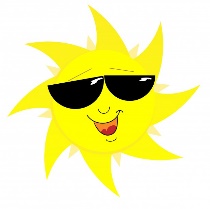                    Class of 2018 Sunshine Nomination!Nominator’s Name (can be yourself): ________________________________________           Nominator’s Email (for questions):___________________________________________   Do you want the nominee to know you nominated them? Check box:           Or do you wish to stay anonymous? Person you are nominating: _________________________________Reason you are nominating them:____________________________________________________________________________________________________________________________________________________________________Requested Date for treat/gift:_______________________Amount Enclosed: ($5.00 minimum) $________________Requests for gifts/treats:____________________________________________________________________________________________________________________________________________________________________________Thank you for your nomination! You should see your gift/treat in lecture within a week of the requested date, (exam schedule permitting)  *The sunshine committee reserves the right to change what was requested if the funds submitted do not amount to enough. If you have any questions or need clarifications, please email Becky Jacobson at jacob257@msu.edu                     Class of 2018 Sunshine Nomination!Nominator’s Name (can be yourself): ________________________________________           Nominator’s Email (for questions):___________________________________________   Do you want the nominee to know you nominated them? Check box:           Or do you wish to stay anonymous? Person you are nominating: _________________________________Reason you are nominating them:____________________________________________________________________________________________________________________________________________________________________Requested Date for treat/gift:_______________________Amount Enclosed: ($5.00 minimum) $________________Requests for gifts/treats:____________________________________________________________________________________________________________________________________________________________________________Thank you for your nomination! You should see your gift/treat in lecture within a week of the requested date, (exam schedule permitting)  *The sunshine committee reserves the right to change what was requested if the funds submitted do not amount to enough. If you have any questions or need clarifications, please email Becky Jacobson at jacob257@msu.edu  